ГОСУДАРСТВЕННОЕ АВТОНОМНОЕ ПРОФЕССИОНАЛЬНОЕ ОБРАЗОВАТЕЛЬНОЕ УЧРЕЖДЕНИЕ НОВОСИБИРСКОЙ ОБЛАСТИ«НОВОСИБИРСКИЙ КОЛЛЕДЖ ПАРИКМАХЕРСКОГО ИСКУССТВА»(ГАПОУ НСО «Новосибирский колледж парикмахерского искусства»)ПРИКАЗ                                                           26.08.2020		                                                          		  	№ 68/К-СПОг. Новосибирск О зачисленииВ соответствии с решением приемной комиссии и приказа министерства образования Новосибирской области от 27.03.2020 г. № 880 «Об установлении организациям, осуществляющим образовательную деятельность,  контрольных цифр приема по профессиям и специальностям для обучения по образовательным программам среднего профессионального образования за счет бюджетных ассигнований областного бюджета Новосибирской области на 2020/2021 учебный год», приказываю:1. Зачислить с 01.09.2020 г. на 1 курс на очную форму обучения в состав студентов на базе основного общего образования с получением среднего общего образования по программам  подготовки специалистов среднего звена  по специальности  43.02.13 «Технология парикмахерского искусства» со сроком обучения 3 года 10 месяцевв группу ТПИ-1в группу ТПИ-2в группу ТПИ-32. Зачислить с 01.09.2020 г. на 1 курс на очную форму обучения в состав студентов на базе основного общего образования с получением среднего общего образования по программам  подготовки специалистов среднего звена  по специальности  43.02.02 «Парикмахерское искусство» со сроком обучения 2 года 10 месяцевв группу ПИ-13. Зачислить с 01.09.2020 г. на 1 курс на очную форму обучения в состав студентов на базе среднего общего образования по программам  подготовки специалистов среднего звена  по специальности  43.02.13 «Технология парикмахерского искусства» со сроком обучения 2 года 10 месяцевв группу ТПИ-44. Зачислить с 01.09.2020 г. на 1 курс на очную форму обучения в состав студентов на базе среднего общего образования по программам  подготовки специалистов среднего звена  по специальности  43.02.12 «Технология эстетических услуг» со сроком обучения 2 года 10 месяцевв группу ТЭУ-1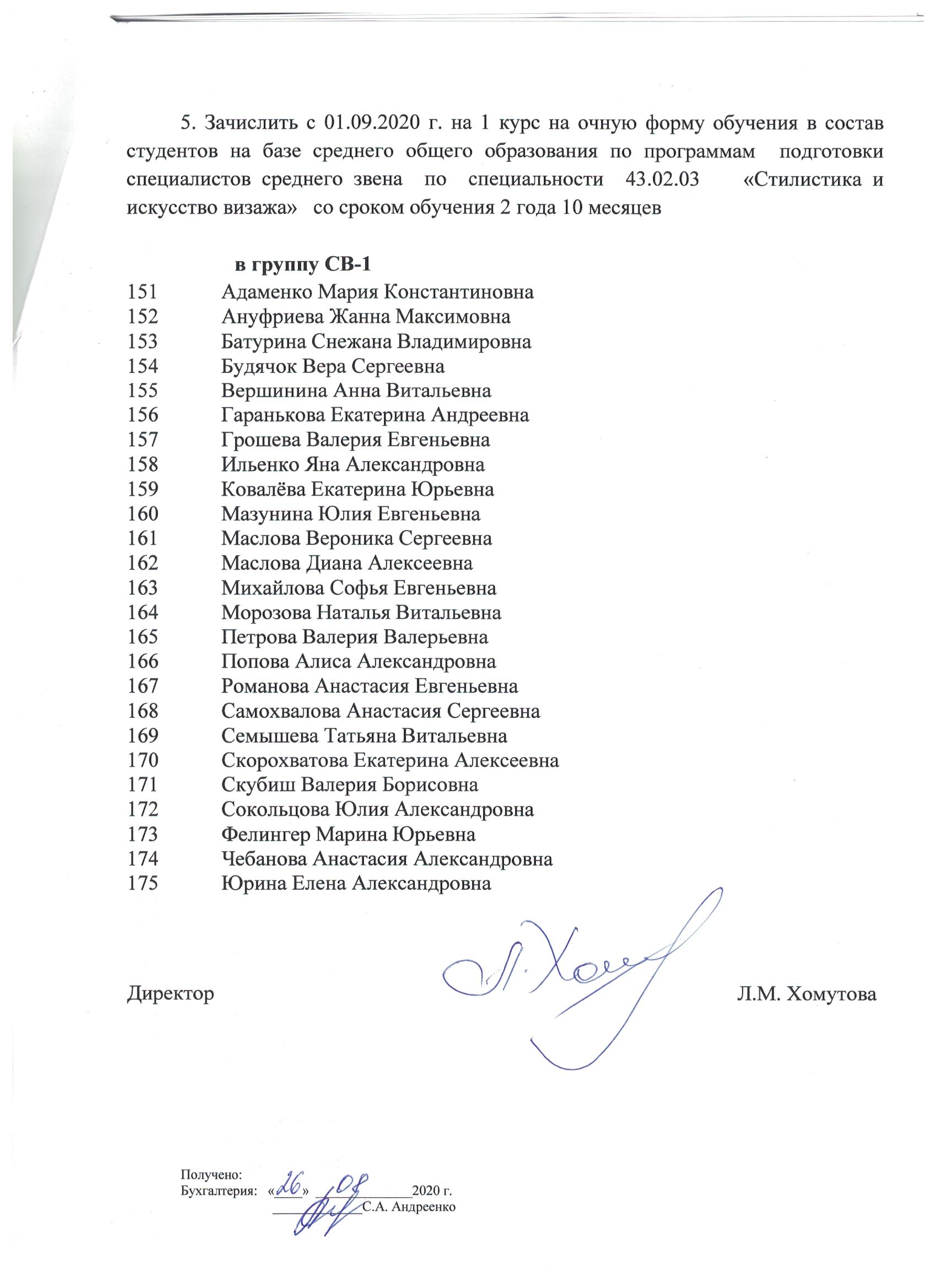 1Абаренова Алиса Алексеевна		2Абудеева Маргарита Руслановна3Бурцева Алина Александровна4Воскобойникова Анна Николаевна5Гуральник Полина Андреевна6Димитриу Аурика Леонидовна7Димова Марьяна Константиновна8Дымочка Ксения Сергеевна9Зайцева Анжелика Андреевна10Зубцова Екатерина Александровна11Иванова Алина Андреевна12Иванова Евгения Сергеевна13Иванова Ксения Сергеевна14Иманалиева Дарья Александровна15Карасёва Полина Евгеньевна16Карпенко Виктория Сергеевна17Красникова Анастасия Вячеславовна18Мануйлова Марина Сергеевна19Мельникова Виктория Артемовна20Минтиненко Анна Романовна21Мойо-Мвансабамба Нооминджейн Каюла Айванботомахлангу22Набережных Екатерина Евгеньевна23Нищерет Анастасия Андреевна24Омелянчук Алёна Евгеньевна25Стрелица Софья Алексеевна26Агафонова Валерия Юрьевна27Астафьева Екатерина Сергеевна28Балдин Вадим Михайлович29Беляева Валерия Владимировна30Бижанова Лаура Бериковна31Воробьева Светлана Михайловна32Гордей Анжелика Васильевна33Горева Виталина Константиновна34Епишева Алина Дмитриевна35Загурская Алина Валерьевна36Коркина Алёна Витальевна37Крутик Екатерина Евгеньевна38Кухарева Алина Романовна39Логинова Ксения Андреевна40Манылова Полина Артемовна41Мирлан Кызы Айжан42Мирлан Кызы Нуржан43Паршакова Виктория Олеговна44Преображенская Елена Алексеевна45Пушкина Мария Сергеевна46Соколова Анастасия Алексеевна47Старцева Валерия Вячеславовна48Степаненко Светлана Александровна49Чебанова Алиса Андреевна50Щербатых Анастасия Михайловна51Архипенко Яна Евгеньевна52Афанасьева Дарья Владимировна53Бобкова Светлана Олеговна54Бороздина Карина Викторовна55Васильченко Анастасия Витальевна56Габова Виктория Павловна57Генералова Алина Александровна58Иванова Екатерина Владимировна59Карепанова Виктория Анатольевна60Крайкина Марина Владимировна61Кузнецова Антонина Евгеньевна62Лебедкина Екатерина Владимировна63Лунина Юлия Ивановна64Назаренко Виктория Сергеевна65Племянникова Елизавета Денисовна66Рольгайзер Ирина Витальевна67Сафронова Полина Владимировна68Синкявичюте Анна Юрьевна69Соболева Екатерина Алексеевна70Таушканова Даниела Станиславовна71Фаламеева Маргарита Евгеньевна72Филимоненко Виктория Владимировна73Хрустова Валерия Алексеевна74Чеснокова Анастасия Геннадьевна75Шаргина Дарья Сергеевна76Белых Анастасия Алексеевна 77Болмат Анастасия Анатольевна 78Бурнашова София Олеговна79Глебова Анна Андреевна 80Грузина Дарья Сергеевна 81Жукова Камилла Геннадьевна 82Зонова Ирина Артёмовна83Иминова Озодахон84Кирнова Ксения Александровна 85Ковнурко Мария Александровна 86Козьминых Елизавета Максимовна 87Кулешина Лилия Сергеевна 88Мотовникова София Николаевна 89Нерозя Карина Михайловна 90Николина Дарья Евгеньевна 91Однорог Екатерина Александровна 92Орешкина Арина Никитична 93Парамеева Елизавета Александровна 94Попова Александра Александровна 95Резникова Александра Дмитриевна96Трофимова Ульяна Максимовна 97Филимонова Валерия Васильевна 98Чернышев Александр Михайлович99Шевченко Ангелина Владимировна100Шишкова Екатерина Анатольевна 101Авдеева Каролина Ильинична102Антошина Екатерина Юрьевна103Богдан Дарья Андреевна104Бугакова Анастасия Артуровна105Васильева Ирина Владимировна106Дементьев Алексей Михайлович107Дубинкина Елена Александровна108Имерякова Софья Игоревна109Киселева Дарья Геннадьевна110Коптяев Матвей Александрович111Котова Дарья Александровна112Красников Валентин Вячеславович113Макарова Алина Евгеньевна114Мальцева Александра Александровна115Мелехина Валерия Евгеньевна116Мешков Дмитрий Игоревич117Молодцова Виктория Сергеевна118Плетнева Ксения Максимовна119Рахманова Анастасия Ивановна120Родионова Екатерина Сергеевна121Савельева Варвара Сергеевна122Самойлов Вячеслав Петрович123Третьякова Елизавета Дмитриевна124Храмченко Софья Алексеевна125Хрякова Екатерина Петровна126Андреева Наталья Вячеславовна127Антошенкова Виктория Витальевна128Бабкина Анастасия Владимировна129Васёва Анастасия Алексеевна130Громыко Александра Алексеевна131Гудименко Алина Петровна132Демка Дарья Александровна133Заболонкова Алина Романовна134Ильяшевич Ангелина Ростиславовна135Квасницкая Софья Владимировна136Ковальская Ирина Николаевна137Меркульева Елена Юрьевна138Павловская Яна Анатольевна139Романчина Анастасия Александровна140Рыбенко Елизавета Сергеевна141Селезнева Екатерина Игоревна142Смирнова Ульяна Дмитриевна143Солдатова Ксения Александровна144Тихонова Светлана Сергеевна145Турбина Дарина Николаевна146Феденко Яна Олеговна147Филенко Анастасия Сергеевна148Шабинская Анастасия Андреевна149Шитова Софья Сергеевна150Шкуратова Екатерина Сергеевна